КИЇВСЬКА ОБЛАСНА ДЕРЖАВНА АДМІНІСТРАЦІЯ РОЗПОРЯДЖЕННЯ від 01 вересня 2020 р.                          Київ                                                    № 450Про видачу ліцензій на провадження освітньої діяльності у сфері повної загальної середньої освіти закладам освіти (без проходження процедури ліцензування)Відповідно до Законів України «Про місцеві державні адміністрації», «Про ліцензування видів господарської діяльності», підпункту 6 пункту 3 розділу ХІІ  «Прикінцеві та перехідні положення» Закону України «Про освіту», статті 45 Закону України «Про повну загальну середню освіту», постанов Кабінету Міністрів України  від 05 серпня 2015 року № 609 «Про затвердження переліку органів ліцензування та визнання такими, що втратили чинність, деяких постанов Кабінету Міністрів України», від 30 грудня 2015 року № 1187 «Про затвердження Ліцензійних умов провадження освітньої діяльності» (зі змінами), листа Міністерства освіти і науки  України від 13 жовтня 2017 року № 1/9-554 щодо нагальних питань впровадження Закону України «Про освіту», розпоряджень голови Київської облдержадміністрації  від 10 грудня 2019 року № 716 «Про організацію ліцензування освітньої діяльності закладів освіти Київської області», тимчасово виконуючого обов'язки голови Київської облдержадміністрації від 17 квітня 2020 року № 198 «Про затвердження інформаційних та технологічних карток адміністративних послуг», листа відділу освіти Кагарлицької районної державної адміністрації від 24 липня 
2020 року № 2-16/271 про видачу ліцензій закладам дошкільної та загальної середньої освіти (без проходження процедури ліцензування):1. Видати ВЕЛИКОПРІЦЬКІВСЬКІЙ ЗАГАЛЬНООСВІТНІЙ ШКОЛІ І-ІІ СТУПЕНІВ (ідентифікаційний код юридичної особи: 23243633, місцезнаходження юридичної особи: 09236, Київська область, Кагарлицький район, село Великі Прицьки, вулиця Центральна, будинок 39) ліцензію на провадження освітньої діяльності у сфері повної загальної середньої освіти за рівнем початкової освіти з ліцензійним обсягом 20 осіб за місцем провадження освітньої діяльності: 09236, Київська область, Кагарлицький район, село Великі Прицьки, вулиця Центральна, будинок 39 (без проходження процедури ліцензування).22. Видати ВЕЛИКОПРІЦЬКІВСЬКІЙ ЗАГАЛЬНООСВІТНІЙ ШКОЛІ І-ІІ СТУПЕНІВ (ідентифікаційний код юридичної особи: 23243633, місцезнаходження юридичної особи: 09236, Київська область, Кагарлицький район, село Великі Прицьки, вулиця Центральна, будинок 39) ліцензію на провадження освітньої діяльності у сфері повної загальної середньої освіти за рівнем базової середньої освіти з ліцензійним обсягом 25 осіб за місцем провадження освітньої діяльності: 09236, Київська область, Кагарлицький район, село Великі Прицьки, вулиця Центральна, будинок 39 (без проходження процедури ліцензування). 3. Видати КАГАРЛИЦЬКІЙ ЗАГАЛЬНООСВІТНІЙ ШКОЛІ І-ІІІ СТУПЕНІВ № 2 ІМ. В.П. ДАШЕНКА (ідентифікаційний код юридичної особи: 24888378, місцезнаходження юридичної особи: 09200, Київська область, Кагарлицький район, місто Кагарлик, вулиця Паркова, будинок 26) ліцензію на провадження освітньої діяльності у сфері повної загальної середньої освіти за рівнем початкової освіти з ліцензованим обсягом 120 осіб за місцем провадження освітньої діяльності: 09200, Київська область, Кагарлицький район, місто Кагарлик, вулиця Паркова, будинок 26 (без проходження процедури ліцензування).4. Видати КАГАРЛИЦЬКІЙ ЗАГАЛЬНООСВІТНІЙ ШКОЛІ І-ІІІ СТУПЕНІВ № 2 ІМ. В.П. ДАШЕНКА (ідентифікаційний код юридичної особи: 24888378, місцезнаходження юридичної особи: 09200, Київська область, Кагарлицький район, місто Кагарлик, вулиця Паркова, будинок 26) ліцензію на провадження освітньої діяльності у сфері повної загальної середньої освіти за рівнем базової середньої освіти з ліцензованим обсягом 128 осіб за місцем провадження освітньої діяльності: 09200, Київська область, Кагарлицький район, місто Кагарлик, вулиця Паркова, будинок 26 (без проходження процедури ліцензування).5. Видати КАГАРЛИЦЬКІЙ ЗАГАЛЬНООСВІТНІЙ ШКОЛІ І-ІІІ СТУПЕНІВ № 2 ІМ. В.П. ДАШЕНКА (ідентифікаційний код юридичної особи: 24888378, місцезнаходження юридичної особи: 09200, Київська область, Кагарлицький район, місто Кагарлик, вулиця Паркова, будинок 26) ліцензію на провадження освітньої діяльності у сфері повної загальної середньої освіти за рівнем профільної освіти з ліцензованим обсягом 32 особи за місцем провадження освітньої діяльності:  09200, Київська область, Кагарлицький район, місто Кагарлик, вулиця Паркова, будинок 26 (без проходження процедури ліцензування).6. Видати ОПОРНОМУ ЗАГАЛЬНООСВІТНЬОМУ НАВЧАЛЬНОМУ  ЗАКЛАДУ МИРІВСЬКА ЗАГАЛЬНООСВІТНЯ ШКОЛА І-ІІІ СТУПЕНІВ (ідентифікаційний код юридичної особи: 25564873, місцезнаходження юридичної особи: 09241, Київська область, Кагарлицький район, село Мирівка, 3вулиця Гагаріна, будинок 25) ліцензію на провадження освітньої діяльності у сфері повної загальної середньої освіти за рівнем початкової освіти з ліцензованим обсягом 80 осіб за місцем провадження освітньої діяльності: 09241, Київська область, Кагарлицький район, село Мирівка, вулиця Гагаріна, будинок 25 (без проходження процедури ліцензування). 7. Видати ОПОРНОМУ ЗАГАЛЬНООСВІТНЬОМУ НАВЧАЛЬНОМУ  ЗАКЛАДУ МИРІВСЬКА ЗАГАЛЬНООСВІТНЯ ШКОЛА І-ІІІ СТУПЕНІВ (ідентифікаційний код юридичної особи: 25564873, місцезнаходження юридичної особи: 09241, Київська область, Кагарлицький район, село Мирівка, вулиця Гагаріна, будинок 25) ліцензію на провадження освітньої діяльності у сфері повної загальної середньої освіти за рівнем базової середньої освіти  з ліцензованим обсягом 90 осіб за місцем провадження освітньої діяльності: 09241, Київська область, Кагарлицький район, село Мирівка, вулиця Гагаріна, будинок 25 (без проходження процедури ліцензування).8. Видати ОПОРНОМУ ЗАГАЛЬНООСВІТНЬОМУ НАВЧАЛЬНОМУ  ЗАКЛАДУ МИРІВСЬКА ЗАГАЛЬНООСВІТНЯ ШКОЛА І-ІІІ СТУПЕНІВ (ідентифікаційний код юридичної особи: 25564873, місцезнаходження юридичної особи: 09241, Київська область, Кагарлицький район, село Мирівка, вулиця Гагаріна, будинок 25) ліцензію на провадження освітньої діяльності у сфері повної загальної середньої освіти за рівнем профільної середньої освіти  з ліцензованим обсягом 30 осіб за місцем провадження освітньої діяльності: 09241, Київська область, Кагарлицький район, село Мирівка, вулиця Гагаріна, будинок 25 (без проходження процедури ліцензування).9. Видати КАГАРЛИЦЬКОМУ НАВЧАЛЬНО-ВИХОВНОМУ КОМПЛЕКСУ «ЗАГАЛЬНООСВІТНЯ ШКОЛА І-ІІ СТУПЕНІВ – ЛІЦЕЙ», (ідентифікаційний код юридичної особи: 26426742, місцезнаходження юридичної особи: 09200, Київська область, Кагарлицький район, місто Кагарлик, вулиця Паркова, будинок 1) ліцензію на провадження освітньої  діяльності у сфері повної загальної середньої освіти за рівнем початкової освіти  з ліцензованим обсягом 120 осіб за місцем провадження освітньої діяльності:  09200, Київська область, Кагарлицький район, місто Кагарлик, вулиця  Паркова, будинок 1 (без проходження процедури ліцензування).10. Видати КАГАРЛИЦЬКОМУ НАВЧАЛЬНО-ВИХОВНОМУ КОМПЛЕКСУ «ЗАГАЛЬНООСВІТНЯ ШКОЛА І-ІІ СТУПЕНІВ – ЛІЦЕЙ», (ідентифікаційний код юридичної особи: 26426742, місцезнаходження юридичної особи: 09200, Київська область, Кагарлицький район, місто Кагарлик, вулиця Паркова, будинок 1) ліцензію на провадження освітньої  діяльності у сфері повної загальної середньої освіти за рівнем базової середньої освіти  з  ліцензованим   обсягом   150  осіб  за  місцем  провадження освітньої 4діяльності: 09200, Київська область, Кагарлицький район, місто Кагарлик, вулиця Паркова, будинок 1 (без проходження процедури ліцензування).11. Видати КАГАРЛИЦЬКОМУ НАВЧАЛЬНО-ВИХОВНОМУ КОМПЛЕКСУ «ЗАГАЛЬНООСВІТНЯ ШКОЛА І-ІІ СТУПЕНІВ – ЛІЦЕЙ», (ідентифікаційний код юридичної особи: 26426742,  місцезнаходження юридичної особи: 09200, Київська область, Кагарлицький район, місто Кагарлик, вулиця  Паркова, будинок 1) ліцензію на провадження освітньої  діяльності у сфері повної загальної середньої освіти за рівнем профільної середньої освіти з ліцензованим обсягом 60 осіб за місцем провадження освітньої діяльності: 09200, Київська область, Кагарлицький район, місто Кагарлик, вулиця Паркова, будинок 1 (без проходження процедури ліцензування).12. Видати СТАЙКІВСЬКОМУ ОПОРНОМУ ЗАКЛАДУ ЗАГАЛЬНОЇ СЕРЕДНЬОЇ ОСВІТИ І – ІІІ СТУПЕНІВ (ідентифікаційний код юридичної особи: 24888355, місцезнаходження юридичної особи: 09210, Київська область, Кагарлицький район, село Стайки, вулиця Шкільна, будинок 1) ліцензію на провадження освітньої діяльності у сфері повної загальної середньої освіти за рівнем початкової освіти з ліцензованим обсягом 82 особи за місцем провадження освітньої діяльності: 09210, Київська область, Кагарлицький район, село Стайки, вулиця Шкільна, будинок 1 (без проходження процедури ліцензування).13. Видати СТАЙКІВСЬКОМУ ОПОРНОМУ ЗАКЛАДУ ЗАГАЛЬНОЇ СЕРЕДНЬОЇ ОСВІТИ І – ІІІ СТУПЕНІВ (ідентифікаційний код юридичної особи: 24888355, місцезнаходження юридичної особи: 09210, Київська область, Кагарлицький район, село Стайки, вулиця Шкільна, будинок 1)  ліцензію на провадження освітньої діяльності у сфері повної загальної середньої освіти за рівнем базової середньої освіти з ліцензованим обсягом 122  особи за місцем провадження освітньої діяльності: 09210, Київська область, Кагарлицький район, село Стайки, вулиця Шкільна, будинок 1(без проходження процедури ліцензування). 14. Видати СТАЙКІВСЬКОМУ ОПОРНОМУ ЗАКЛАДУ ЗАГАЛЬНОЇ СЕРЕДНЬОЇ ОСВІТИ І – ІІІ СТУПЕНІВ (ідентифікаційний код юридичної особи: 24888355, місцезнаходження юридичної особи: 09210, Київська область, Кагарлицький район, село Стайки, вулиця Шкільна, будинок 1) ліцензію на провадження освітньої діяльності у сфері повної загальної середньої освіти за рівнем профільної середньої освіти з ліцензованим обсягом  29 осіб за місцем провадження освітньої діяльності: 09210, Київська область, Кагарлицький район, село Стайки, вулиця Шкільна, будинок 1 (без проходження процедури ліцензування).515. Видати ШУБІВСЬКІЙ ЗАГАЛЬНООСВІТНІЙ ШКОЛІ І-ІІІ СТУПЕНІВ (ідентифікаційний код юридичної особи: 24888444, місцезнаходження юридичної особи: 09264, Київська область, Кагарлицький район, село Шубівка, вулиця Воробчук, будинок  6) ліцензію на провадження освітньої діяльності у сфері повної загальної середньої освіти за рівнем початкової освіти з ліцензованим обсягом 28 осіб за місцем провадження освітньої діяльності: 09264, Київська область, Кагарлицький район, село Шубівка, вулиця Воробчук, будинок 6 (без проходження процедури ліцензування).16. Видати ШУБІВСЬКІЙ ЗАГАЛЬНООСВІТНІЙ ШКОЛІ І-ІІІ СТУПЕНІВ (ідентифікаційний код юридичної особи: 24888444, місцезнаходження юридичної особи: 09264, Київська область, Кагарлицький район, село Шубівка, вулиця Воробчук, будинок 6) ліцензію на провадження освітньої діяльності у сфері повної загальної середньої освіти за рівнем базової середньої  освіти з ліцензованим обсягом  31 особа за місцем провадження освітньої діяльності: 09264, Київська область, Кагарлицький район, село Шубівка, вулиця Воробчук, будинок 6 (без проходження процедури ліцензування).17. Видати ШУБІВСЬКІЙ ЗАГАЛЬНООСВІТНІЙ ШКОЛІ І-ІІІ СТУПЕНІВ (ідентифікаційний код юридичної особи: 24888444, місцезнаходження юридичної особи: 09264, Київська область, Кагарлицький район, село Шубівка, вулиця Воробчук, будинок 6) ліцензію на провадження освітньої діяльності у сфері повної загальної середньої освіти за рівнем профільної середньої освіти  з ліцензованим обсягом 6 осіб за місцем провадження освітньої діяльності: 09264, Київська область, Кагарлицький район, село Шубівка, вулиця Воробчук, будинок 6 (без проходження процедури ліцензування).18. Видати ОПОРНОМУ ЗАГАЛЬНООСВІТНЬОМУ НАВЧАЛЬНОМУ ЗАКЛАДУ КАГАРЛИЦЬКА ЗАГАЛЬНООСВІТНЯ ШКОЛА І-ІІІ СТУПЕНІВ   № 3 (ідентифікаційний код юридичної особи: 23243573, місцезнаходження юридичної особи: 09200, Київська область, Кагарлицький район, місто Кагарлик, вулиця 97 Стрілецької Дивізії, будинок 6) ліцензію на провадження освітньої діяльності у сфері повної загальної середньої освіти за рівнем початкової освіти з ліцензованим обсягом 361 особа за місцем провадження освітньої діяльності: 09200, Київська область, місто Кагарлик, вулиця 97 Стрілецької Дивізії, будинок 6 (без проходження процедури ліцензування).19. Видати ОПОРНОМУ ЗАГАЛЬНООСВІТНЬОМУ НАВЧАЛЬНОМУ ЗАКЛАДУ КАГАРЛИЦЬКА ЗАГАЛЬНООСВІТНЯ ШКОЛА І-ІІІ СТУПЕНІВ   № 3 (ідентифікаційний код юридичної особи: 23243573, місцезнаходження юридичної особи: 09200, Київська область,  Кагарлицький район, місто Кагарлик, вулиця 97 Стрілецької Дивізії, будинок 6) ліцензію на провадження освітньої діяльності у сфері повної загальної середньої освіти за рівнем базової середньої   освіти з  ліцензованим   обсягом    358 осіб за місцем провадження 6освітньої діяльності: 09200, Київська область,  Кагарлицький район, місто Кагарлик, вулиця 97 Стрілецької Дивізії, будинок 6 (без проходження процедури ліцензування).20. Видати ОПОРНОМУ ЗАГАЛЬНООСВІТНЬОМУ НАВЧАЛЬНОМУ ЗАКЛАДУ КАГАРЛИЦЬКА ЗАГАЛЬНООСВІТНЯ ШКОЛА І-ІІІ СТУПЕНІВ   № 3 (ідентифікаційний код юридичної особи: 23243573, місцезнаходження юридичної особи: 09200, Київська область, Кагарлицький район, місто Кагарлик, вулиця 97 Стрілецької Дивізії, будинок 6) ліцензію на провадження освітньої діяльності у сфері повної загальної середньої освіти за рівнем профільної середньої освіти з ліцензованим обсягом 74 особи за місцем провадження освітньої діяльності: 09200, Київська область,  Кагарлицький район, місто Кагарлик, вулиця 97 Стрілецької Дивізії, будинок 6 (без проходження процедури ліцензування).21. Видати ГОРОХУВАТСЬКІЙ ЗАГАЛЬНООСВІТНІЙ ШКОЛІ І-ІІ СТУПЕНІВ (ідентифікаційний код юридичної особи: 24888415, місцезнаходження юридичної особи: 09242, Київська область, Кагарлицький район, село Іванівка, вулиця Перемоги, будинок 120) ліцензію на провадження освітньої діяльності у сфері повної загальної середньої освіти за рівнем початкової освіти з ліцензованим обсягом 23 особи за місцем провадження освітньої діяльності: 09242, Київська область, Кагарлицький район, село Іванівка, вулиця Перемоги, будинок 120 (без проходження процедури ліцензування).22. Видати ГОРОХУВАТСЬКІЙ ЗАГАЛЬНООСВІТНІЙ ШКОЛІ І-ІІ СТУПЕНІВ (ідентифікаційний код юридичної особи: 24888415, місцезнаходження юридичної особи: 09242, Київська область, Кагарлицький район, село Іванівка, вулиця Перемоги, будинок 120) ліцензію на провадження освітньої діяльності у сфері повної загальної середньої освіти за рівнем базової середньої освіти з ліцензованим обсягом 24 особи за місцем провадження освітньої діяльності: 09242, Київська область, Кагарлицький район, село Іванівка, вулиця Перемоги, будинок 120 (без проходження процедури ліцензування).23. Видати КУЗЬМИНЕЦЬКІЙ ЗАГАЛЬНООСВІТНІЙ ШКОЛІ І-ІІ СТУПЕНІВ (ідентифікаційний код юридичної особи: 23243627, місцезнаходження юридичної особи: 09233, Київська область, Кагарлицький район, село Кузьминці, вулиця Василя Путаненка, будинок 11) ліцензію на провадження освітньої діяльності у сфері  загальної середньої освіти за рівнем початкової освіти з ліцензованим обсягом 23 особи за місцем провадження освітньої діяльності: 09233,  Київська область,  Кагарлицький район, село Кузьминці, вулиця Василя Путаненка, будинок 11 (без проходження процедури ліцензування).724. Видати КУЗЬМИНЕЦЬКІЙ ЗАГАЛЬНООСВІТНІЙ ШКОЛІ І-ІІ СТУПЕНІВ (ідентифікаційний код юридичної особи: 23243627, місцезнаходження юридичної особи: 09233, Київська область, Кагарлицький район, село Кузьминці, вулиця Василя Путаненка, будинок 11) ліцензію на провадження освітньої діяльності у сфері загальної середньої освіти за рівнем базової середньої освіти з ліцензованим обсягом 30 осіб за місцем провадження освітньої діяльності: 09233, Київська область, Кагарлицький район, село Кузьминці, вулиця Василя Путаненка, будинок 11 (без проходження процедури ліцензування).25. Видати КАГАРЛИЦЬКІЙ ЗАГАЛЬНООСВІТНІЙ ШКОЛІ І-ІІІ СТУПЕНІВ № 1 (ідентифікаційний код юридичної особи: 24888361, місцезнаходження юридичної особи: 09200, Київська область, Кагарлицький район, місто Кагарлик, вулиця Паркова, будинок  8) ліцензію на провадження освітньої діяльності у сфері повної загальної середньої освіти за рівнем початкової освіти з ліцензованим обсягом 170 осіб за місцем провадження освітньої діяльності: 09200, Київська область, Кагарлицький район, місто Кагарлик, вулиця Паркова, будинок 8 (без проходження процедури ліцензування).26. ВИДАТИ КАГАРЛИЦЬКІЙ ЗАГАЛЬНООСВІТНІЙ ШКОЛІ І-ІІІ СТУПЕНІВ № 1 (ідентифікаційний код юридичної особи: 24888361, місцезнаходження юридичної особи: 09200, Київська область, Кагарлицький район, місто Кагарлик, вулиця Паркова, будинок 8) ліцензію на провадження освітньої діяльності у сфері повної загальної середньої освіти за рівнем базової середньої освіти з ліцензованим обсягом 250 осіб за місцем провадження освітньої діяльності: 09200, Київська область, Кагарлицький район, місто Кагарлик, вулиця Паркова, будинок 8 (без проходження процедури ліцензування).27. Видати КАГАРЛИЦЬКІЙ ЗАГАЛЬНООСВІТНІЙ ШКОЛІ І-ІІІ СТУПЕНІВ № 1 (ідентифікаційний код юридичної особи: 24888361, місцезнаходження юридичної особи: 09200, Київська область, Кагарлицький район, місто Кагарлик, вулиця Паркова, будинок 8) ліцензію на провадження освітньої діяльності у сфері повної загальної середньої освіти за рівнем профільної середньої освіти з ліцензованим обсягом 56 осіб за місцем провадження освітньої діяльності: 09200, Київська область, Кагарлицький район, місто Кагарлик, вулиця Паркова, будинок 8 (без проходження процедури ліцензування).28. Видати ЧЕРНЯХІВСЬКІЙ ЗАГАЛЬНООСВІТНІЙ ШКОЛІ І-ІІІ СТУПЕНІВ (ідентифікаційний код юридичної особи: 20590699, місцезнаходження юридичної особи: 09220, Київська область, Кагарлицький район,  село  Черняхів,  вулиця    Валерія   Чухрая,  будинок   1)  ліцензію  на 8провадження освітньої діяльності у сфері повної загальної середньої освіти за рівнем початкової освіти з ліцензованим обсягом 46 осіб за місцем провадження освітньої діяльності: 09220, Київська область, Кагарлицький район, село Черняхів, вулиця Валерія Чухрая, будинок 1 (без проходження процедури ліцензування).29. Видати ЧЕРНЯХІВСЬКІЙ ЗАГАЛЬНООСВІТНІЙ ШКОЛІ І-ІІІ СТУПЕНІВ (ідентифікаційний код юридичної особи: 20590699, місцезнаходження юридичної особи: 09220, Київська область, Кагарлицький район, село Черняхів, вулиця Валерія Чухрая, будинок 1) ліцензію на провадження освітньої діяльності у сфері повної загальної середньої освіти за рівнем базової середньої  освіти з ліцензованим обсягом 64 особи за місцем провадження освітньої діяльності: 09220, Київська область, Кагарлицький район, село Черняхів, вулиця Валерія Чухрая, будинок 1 (без проходження процедури ліцензування).30. Видати ЧЕРНЯХІВСЬКІЙ ЗАГАЛЬНООСВІТНІЙ ШКОЛІ І-ІІІ СТУПЕНІВ (ідентифікаційний код юридичної особи: 20590699, місцезнаходження юридичної особи: 09220, Київська область, Кагарлицький район, село Черняхів, вулиця Валерія Чухрая, будинок 1) ліцензію на провадження освітньої діяльності у сфері повної загальної середньої освіти за рівнем профільної середньої освіти  з ліцензованим обсягом 17 осіб за місцем провадження освітньої діяльності: 09220, Київська область, Кагарлицький район, село Черняхів, вулиця Валерія Чухрая, будинок 1 (без проходження процедури ліцензування).31. Видати СТАВІВСЬКІЙ ЗАГАЛЬНООСВІТНІЙ ШКОЛІ І-ІІІ СТУПЕНІВ (ідентифікаційний код юридичної особи: 24888450, місцезнаходження юридичної особи: 09245, Київська область, Кагарлицький район, село Стави, вулиця Центральна, будинок 81) ліцензію на провадження освітньої діяльності у сфері повної загальної середньої освіти за рівнем початкової освіти з ліцензованим обсягом 61 особа за місцем провадження освітньої діяльності: 09245, Київська область, Кагарлицький район, село Стави, вулиця Центральна, будинок 81 (без проходження процедури ліцензування).32. Видати СТАВІВСЬКІЙ ЗАГАЛЬНООСВІТНІЙ ШКОЛІ І-ІІІ СТУПЕНІВ (ідентифікаційний код юридичної особи: 24888450, місцезнаходження юридичної особи: 09245, Київська область, Кагарлицький район, село Стави, вулиця Центральна, будинок 81) ліцензію на провадження освітньої діяльності у сфері повної загальної середньої освіти за рівнем базової середньої освіти з ліцензованим обсягом 92 особи за місцем провадження освітньої діяльності: 09245, Київська область, Кагарлицький район, село Стави, вулиця Центральна, будинок 81 (без проходження процедури ліцензування).933. Видати СТАВІВСЬКІЙ ЗАГАЛЬНООСВІТНІЙ ШКОЛІ І-ІІІ СТУПЕНІВ (ідентифікаційний код юридичної особи: 24888450, місцезнаходження юридичної особи: 09245, Київська область, Кагарлицький район, село Стави, вулиця Центральна, будинок 81) ліцензію  на   провадження освітньої діяльності у сфері повної загальної середньої освіти за рівнем профільної середньої освіти з ліцензованим обсягом 25 осіб за місцем провадження освітньої діяльності: 09245, Київська область, Кагарлицький район, село Стави, вулиця Центральна, будинок 81 (без проходження процедури ліцензування).34. Видати КАДОМСЬКІЙ ЗАГАЛЬНООСВІТНІЙ ШКОЛІ І-ІІ СТУПЕНІВ (ідентифікаційний код юридичної особи: 23243550, місцезнаходження юридичної особи: 09253, Київська область, Кагарлицький район, село Кадомка, вулиця Олексієнка, будинок 4) ліцензію на провадження освітньої діяльності у сфері повної загальної середньої освіти за рівнем початкової освіти з ліцензованим обсягом 28 осіб за місцем провадження освітньої діяльності: 09253, Київська область, Кагарлицький район, село Кадомка, вулиця Олексієнка, будинок 4 (без проходження процедури ліцензування).35. Видати КАДОМСЬКІЙ ЗАГАЛЬНООСВІТНІЙ ШКОЛІ І-ІІ СТУПЕНІВ (ідентифікаційний код юридичної особи: 23243550, місцезнаходження юридичної особи: 09253, Київська область, Кагарлицький район, село Кадомка, вулиця Олексієнка, будинок 4) ліцензію на провадження освітньої діяльності у сфері повної загальної середньої освіти за рівнем базової середньої  освіти з ліцензованим обсягом 29 осіб за місцем провадження освітньої діяльності: 09253, Київська область, Кагарлицький район, село Кадомка, вулиця Олексієнка, будинок 4 (без проходження процедури ліцензування).36. Видати БУРТІВСЬКІЙ ЗАГАЛЬНООСВІТНІЙ ШКОЛІ І-ІІІ СТУПЕНІВ (ідентифікаційний код юридичної особи: 23243515, місцезнаходження юридичної особи: 09254, Київська область, Кагарлицький район, село Бурти, вулиця Центральна, будинок 1) ліцензію на провадження освітньої діяльності у сфері повної загальної середньої освіти за рівнем початкової освіти з ліцензованим обсягом 37 осіб за місцем провадження освітньої діяльності: 09254, Київська область, Кагарлицький район, село Бурти, вулиця  Центральна, будинок 1 (без проходження процедури ліцензування).37. Видати БУРТІВСЬКІЙ ЗАГАЛЬНООСВІТНІЙ ШКОЛІ І-ІІІ СТУПЕНІВ (ідентифікаційний код юридичної особи: 23243515, місцезнаходження юридичної особи: 09254, Київська область, Кагарлицький район, село Бурти, вулиця Центральна, будинок 1) ліцензію на провадження освітньої діяльності у сфері повної загальної середньої освіти за рівнем базової середньої   освіти  з  ліцензованим  обсягом   54 особи за місцем провадження 10освітньої діяльності: 09254, Київська область, Кагарлицький район, село Бурти, вулиця  Центральна, будинок 1 (без проходження процедури ліцензування).38. Видати БУРТІВСЬКІЙ ЗАГАЛЬНООСВІТНІЙ ШКОЛІ І-ІІІ СТУПЕНІВ (ідентифікаційний код юридичної особи: 23243515, місцезнаходження юридичної особи: 09254, Київська область, Кагарлицький район, село Бурти, вулиця Центральна, будинок 1) ліцензію на провадження освітньої діяльності у сфері повної загальної середньої освіти за рівнем профільної середньої освіти з ліцензованим обсягом 6 осіб за місцем провадження освітньої діяльності: 09254, Київська область, Кагарлицький район, село Бурти, вулиця  Центральна, будинок 1 (без проходження процедури ліцензування).39. Видати ПЕРЕСЕЛЕНСЬКІЙ ЗАГАЛЬНООСВІТНІЙ ШКОЛІ І-ІІІ СТУПЕНІВ (ідентифікаційний код юридичної особи: 23243589, місцезнаходження юридичної особи: 09246, Київська область, Кагарлицький район, село Переселення, площа Миру, будинок 12)  ліцензію на провадження освітньої діяльності у сфері повної загальної середньої освіти за рівнем початкової освіти з ліцензованим обсягом 29 осіб за місцем провадження освітньої діяльності: 09246, Київська область, Кагарлицький район, село Переселення, площа Миру, будинок 12 (без проходження процедури ліцензування).40. Видати ПЕРЕСЕЛЕНСЬКІЙ ЗАГАЛЬНООСВІТНІЙ ШКОЛІ І-ІІІ СТУПЕНІВ (ідентифікаційний код юридичної особи: 23243589, місцезнаходження юридичної особи: 09246, Київська область, Кагарлицький район, село Переселення, площа Миру, будинок 12)  ліцензію на провадження освітньої діяльності  у сфері повної загальної середньої освіти за рівнем базової середньої освіти з ліцензованим обсягом 38 осіб за місцем провадження освітньої діяльності: 09246, Київська область, Кагарлицький район, село Переселення, площа Миру, будинок 12 (без проходження процедури ліцензування).41. Видати ПЕРЕСЕЛЕНСЬКІЙ ЗАГАЛЬНООСВІТНІЙ ШКОЛІ І-ІІІ СТУПЕНІВ (ідентифікаційний код юридичної особи: 23243589, місцезнаходження юридичної особи: 09246, Київська область, Кагарлицький район, село Переселення, площа Миру, будинок 12)  ліцензію на провадження освітньої діяльності  у сфері повної загальної середньої освіти за рівнем профільної середньої освіти з ліцензованим обсягом 6 осіб за місцем провадження освітньої діяльності: 09246, Київська область, Кагарлицький район, село Переселення, площа Миру, будинок 12 (без проходження процедури ліцензування).1142. Видати СЛОБІДСЬКІЙ ЗАГАЛЬНООСВІТНІЙ ШКОЛІ І-ІІІ СТУПЕНІВ (ідентифікаційний код юридичної особи: 23243567, місцезнаходження юридичної особи: 09250, Київська область, Кагарлицький район, село Слобода, площа Слави, будинок 83) ліцензію на провадження освітньої діяльності у сфері повної загальної середньої освіти за рівнем початкової освіти з ліцензованим обсягом 56 осіб за місцем провадження освітньої діяльності: 09250, Київська область, Кагарлицький район, село Слобода, площа Слави, будинок 83 (без проходження процедури ліцензування).43. Видати СЛОБІДСЬКІЙ ЗАГАЛЬНООСВІТНІЙ ШКОЛІ І-ІІІ СТУПЕНІВ (ідентифікаційний код юридичної особи: 23243567, місцезнаходження юридичної особи: 09250, Київська область, Кагарлицький район, село Слобода, площа Слави, будинок 83) ліцензію на провадження освітньої діяльності у сфері повної загальної середньої освіти за рівнем базової середньої освіти з ліцензованим обсягом 55 осіб за місцем провадження освітньої діяльності: 09250, Київська область, Кагарлицький район, село Слобода, площа Слави, будинок 83 (без проходження процедури ліцензування).44. Видати СЛОБІДСЬКІЙ ЗАГАЛЬНООСВІТНІЙ ШКОЛІ І-ІІІ СТУПЕНІВ (ідентифікаційний код юридичної особи: 23243567, місцезнаходження юридичної особи: 09250, Київська область, Кагарлицький район, село Слобода, площа Слави, будинок 83) ліцензію на провадження освітньої діяльності у сфері повної загальної середньої освіти за рівнем профільної середньої освіти з ліцензованим обсягом 15 осіб за місцем провадження освітньої діяльності: 09250, Київська область, Кагарлицький район, село Слобода, площа Слави, будинок 83 (без проходження процедури ліцензування).45. Розрахункові реквізити для внесення плати за видачу ліцензій: номер рахунку – UA708999980334119896040010324, код отримувача (ЄДРПОУ) – 37341907, код класифікації доходів бюджету – 22011800, отримувач – Кагар УК/м.Кагарлик/22011800.46. Департаменту комунікацій та взаємодії з громадськістю Київської обласної державної адміністрації забезпечити оприлюднення цього розпорядження на офіційному вебсайті Київської обласної державної адміністрації. 47. Контроль за виконанням цього розпорядження покласти на заступника голови Київської обласної державної адміністрації згідно з розподілом обов’язків.Голова адміністрації 	      		       (підпис)                     Василь ВОЛОДІН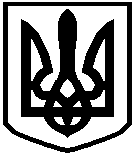 